NAGYKOVÁCSI NAGYKÖZSÉG ÖNKORMÁNYZATPÉNZÜGYI ÉS TELEPÜLÉSFEJLESZTÉSI BIZOTTSÁGELNÖKEMEGHÍVÓ Nagykovácsi Nagyközség ÖnkormányzatánakPénzügyi és településfejlesztési bizottsága rendkívüli üléséreAz ülés helye: 	Öregiskola Közösségi Ház és Könyvtár Időpontja: 		2017. július 26. (szerda) 8 óra 30 percNapirend:Nyílt ülés:Döntés a „Natü Kft. v.a.” tevékenységét lezáró beszámoló jóváhagyásáról és a közfeladat ellátását biztosító eszközök átadásáról E – 85Előterjesztő: Kiszelné Mohos Katalin polgármesterElőadó: dr. Halmosi-Rokaj Odett aljegyzőTárgyalja: PBDöntés a Nemzetgazdasági Minisztérium által „Önkormányzati tulajdonú egészségügyi alapellátást nyújtó intézmények fejlesztésének támogatása Pest megyében” címen kiírt pályázaton való részvételről E-86         Előterjesztő: Kiszelné Mohos Katalin polgármesterElőadó: dr. Visnyay Noémi osztályvezetőTárgyalja: PBNagykovácsi, 2017. július 21.	.								Tegzes Endre sk.   	       							           	elnök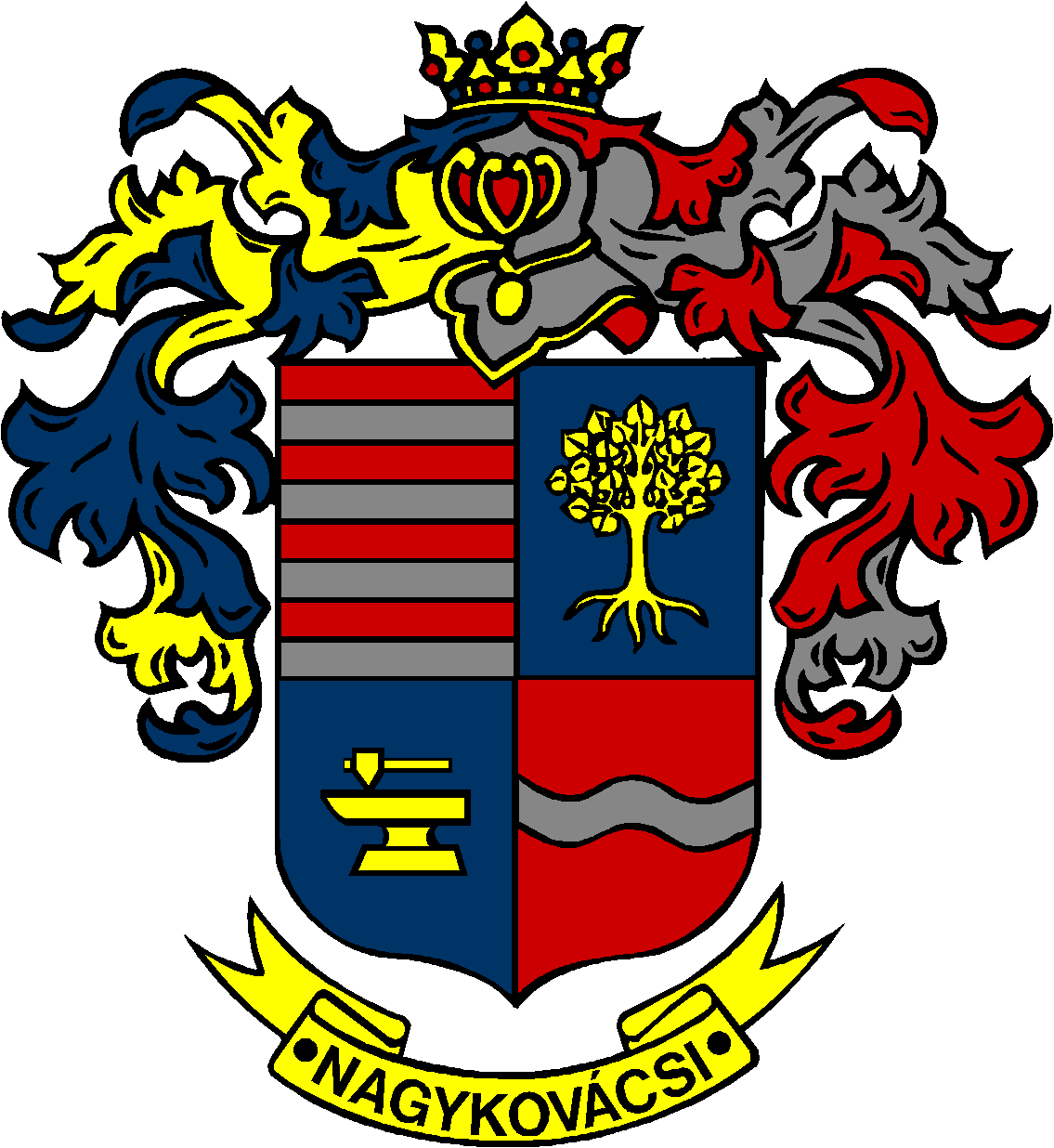 